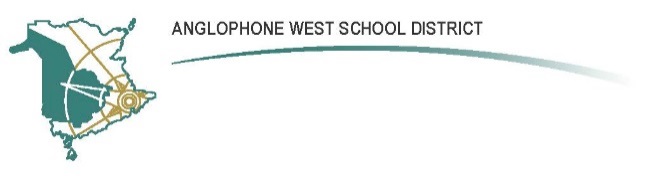 Keswick Ridge School166 McKeen Dr., Keswick Ridge, NB E6L 1N9Parent School Support Committee Minutes27 September 2021, 6:30pmVirtual Teams MeetingThe Chair welcomed members and called the meeting to order at 6:30. Principal and Vice Principal’s ReportThis week, staff and students finished building a Gaga Ball pit on the playground. It is wildly popular with students. Jeremy spoke with the Phys. Ed. Subject Coordinator who has offered to build an outdoor classroom for KRS this coming week. Supplies are on the way. Ms. Gee is currently on medical leave awaiting surgery and we are hopeful she’ll be able to return in December.This year’s School Improvement Plan goals focus on making the school more inclusive for LGBTQI2S+ students. Cheryl Lavigne from the District is assisting staff with training and resources. (Copies of the SIP available on request from Mr. Roach).KRS requested and received three EAs for this school year – a reduction from previous years commensurate with changing needs. A review of instructional minutes in the K-2 school day revealed that the pre-Covid 8:00-2:15 schedule resulted in a longer instructional day than required. Students now get an additional 25-min recess at the end of the day along with Wednesday dismissal is at 11:15 to correct the overage. Chris has taken on extra duties so that teachers can use the extra recess time for prep.The District is implementing a fee to cover costs for using School Cash Online, resulting in slightly higher charges for parents. E.g., An apple-orchard field trip that was $5.00 last year is now $5.50. The Great Canadian Bagel will provide a Thursday lunch program, handling deliveries, order forms, and payments. KRS continues to look for additional lunch program options that fulfill Policy 711, provide delivery and offer individual packaging.New BusinessMembers discussed the impact of NB returning to the mandatory order. KRS is well-equipped to avoid crowding and congestion, and students are already well-practiced on entering and exiting the building in their bubbles, etc. The weather has allowed for outdoor Phys. Ed. Next MeetingDate of next meeting: 6:30 November 1st on Teams.The meeting was adjourned at 6:50.PSSC Members Present:Jeremy Smith, ChairStephanie SeheultJustine MacLeodCandace GilmoreShawna QuinnRegrets:Joel EnglishDebbie ParentSchool/DEC Representation Present: Chris Roach, Acting PrincipalMelissa Chetwynd, Acting Vice Principal